ЗАПИСКИ: как правильно их заполнятьПодавать записки можно за себя, за своих родных и близких, за знакомых и незнакомых, но только за православных христиан (за крещеных). В записках не поминают некрещеных и самоубийц. Церковь может молиться только о своих чадах. В записках пишут только имена, в родительном падеже, без фамилий и отчеств. Имена пишутся полностью (например, не «Сашу», а «Александра»). Правильным будет в записке О здравии первыми внести имя священника, своего духовного наставника, а в записке О упокоении - имена почивших духовных отцов. Не следует писать в записке много имен, особенно маленькими буквами, так как их трудно читать. Внесение новоизобретённых имен, таких как Владлен, Октябрина, Сталина, Радий и подобных им, недопустимо. Их в храме не поминают. По церковной традиции дети до 7 лет относятся к младенцам; с 7 до 14 лет включительно – к отрокам; а с 15 лет - ко взрослым. Усопшие до 40-го дня поминаются как новопреставленные.Записки на Литургию бывают простыми и заказными. Простые записки читаются священником только на проскомидии, а заказные – прочитываются также на сугубой или заупокойной ектениях, после чтения Евангелия.Молебен – благодарственное или просительное богослужение о здравии. Для освящения воды служится водосвятный молебен.Панихида – заупокойное богослужение, на котором молитвенно поминаются усопшие и в уповании на милосердие Божие испрашивается им прощение согрешений и блаженная вечная жизнь.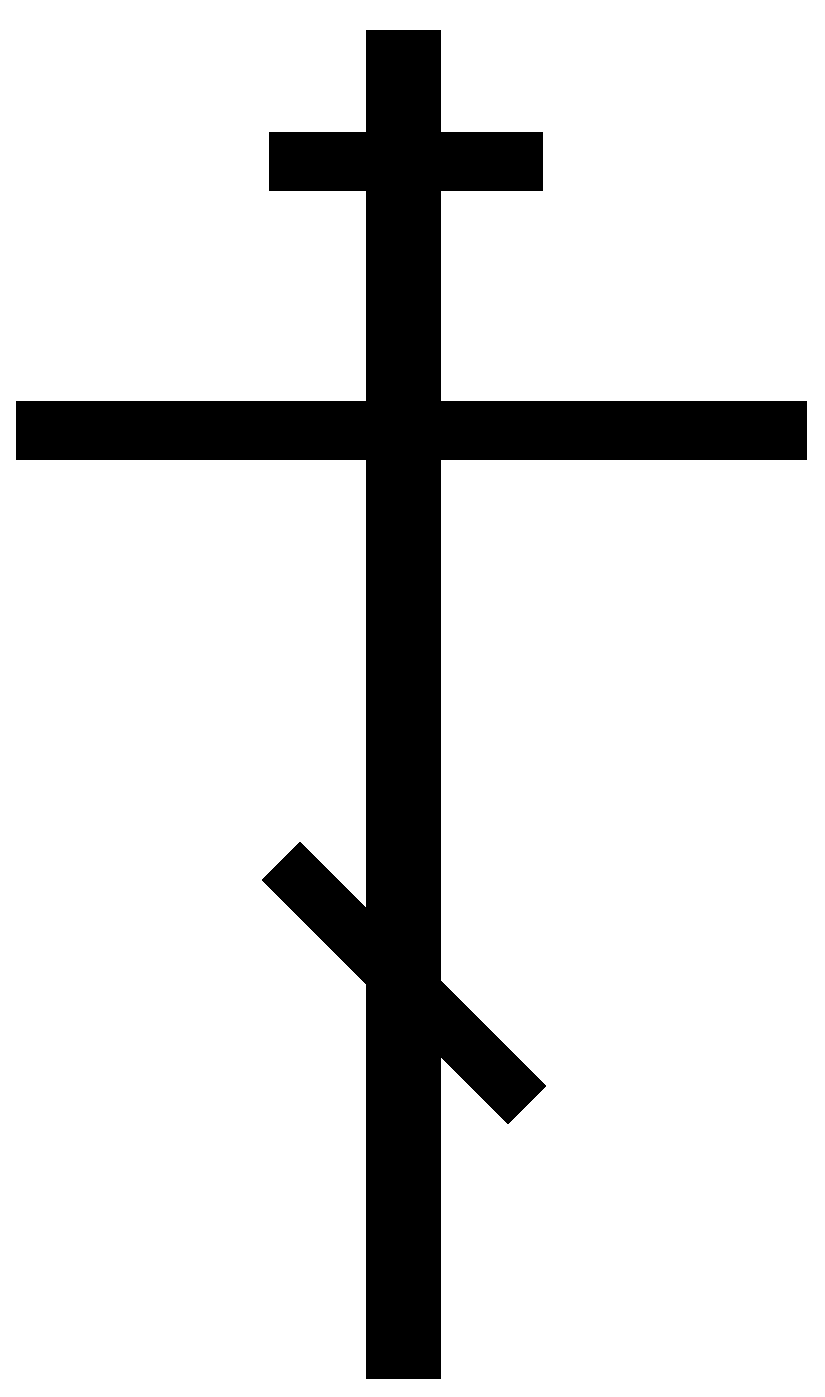 О здравииархим. Владимирапрот. Максимаиерея Георгиядиак. МихаилаЕвгении со чад.млад. Иоаннаотр. Анныдев. ЕкатериныМариии всех православных христианМолебен(написать, какому святому)о здравиимитр. Николаяархиеп. Сергеяигум. Саввыбол. Наталиимонаха Павлаинокини ГалиныВалентиныПавлаЕлизаветыО упокоениисхиархим. Макарияпрот. Вячеславаиерея Иоаннадиак. Викторановопр. Евгениявоина ВладимираПараскевыВалентиныМатроныи всех почивших сродниковПанихидамитр. Иоаннаеп. Григорияигум. Лазаряновопр. Елизаветыинока ВасилияИулианииАнастасииИннокентияАндреяи всех почивших сродников